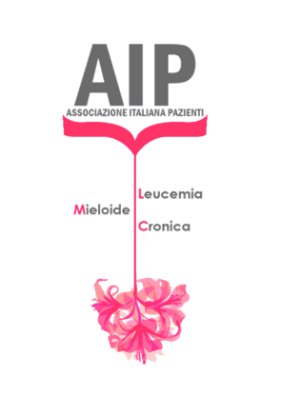 X CONVEGNO AIP LMC26 SETTEMBRE 2020 PROGRAMMAOre	  9.30	arrivo partecipantiOre	10.00	Benvenuto e alcune regole per l’iscrizione al convegno: Presidente Walter MeucciOre 	10.10	“Sospensione della terapia: sempre sicura?”  Carlo Gambacorti, Professore di Ematologia (Uni Milano Bicocca) e Direttore di Ematologia, Ospedale San Gerardo, MonzaOre 	10.30	“COVID-19  e patologie ematologiche” Dr. Filippo Brioschi, medico specializzando, OspedaleSan Gerardo; MonzaOre 	10.50	“Medical Coaching: cos’è e come può migliorare la vita della persona?” Giovanna Ferrante Presidente, Fondazione Quattropani, Milano Ore	11.10	Domande e Risposte Ore	11.30	Approvazione nuovo statuto AIP LMC (Riforma Terzo Settore)		Ritiro schede di partecipazione al convegno		Rinnovo cariche e approvazione bilancio 		Altre ed eventualiOre 	12.30	Attività AIP LMC durante il lockdown causa COVID-19 e presentazione libro “In Viaggio per                              la vita”  Nicoletta Re, Consigliere Ore	13.00	PranzoOre	14.30	saluti